                                 Сценарий праздника "Супер папа!" 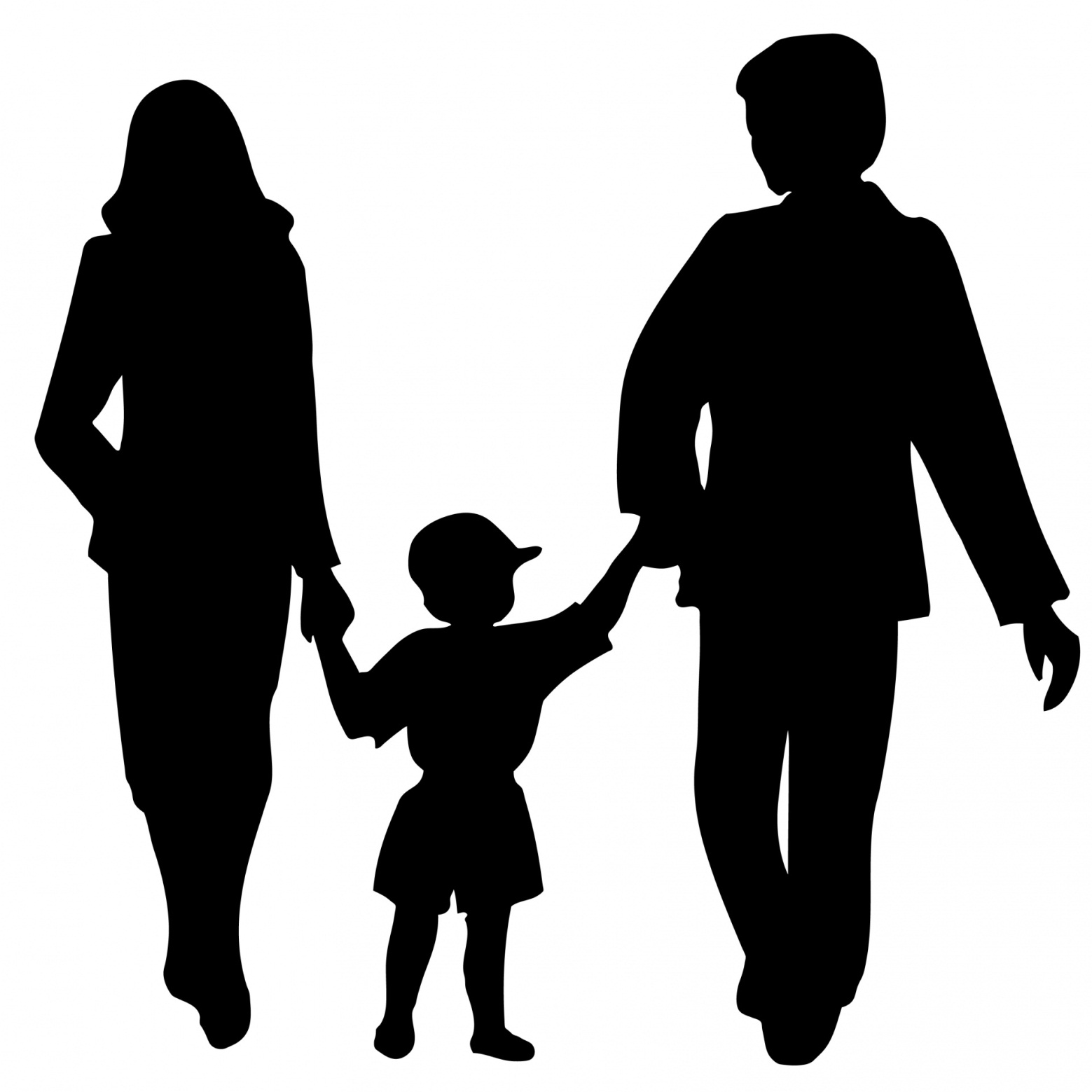                                                                      Подготовила: Марченкова И.М.Подготовительная работа:      1. Фотовыставка "Наши папы лучше всех!"     2.Подготовка призов и медалей.     3.Рассказы о папе (дети сами украшали свой рассказ рамочкой из подручных материалов(бусин, цветных макарон и т.д.)     Домашнее задание семьям:1. Выставка поделок "Папа может "2.Конкурс "Самый лучший кулинар!"                                3."Свой стих сложу о самом главном-о папе самом дорогом!"Игра-соревнование                                                   “Путешествие к волшебному дереву”Цель:- привлечь внимание к совместной семейной деятельности, семье, показать ее ценность для каждого человека;- доставить детям радость.Воспитатель:Добрый день, дорогие друзья! Посвящен наш праздник Дню Защитника Отечества! Мы рады приветствовать вас!  Наши папы, рады видеть,Вас, и свет в глазах детей!Постарайтесь Вы сегодня,Уйти с победой для детей!       "Как думаете, сложно быть отцом,
      Носить велосипеды за ребенком,
      Играть мячом в футбол и волейбол,
      В костюме быть на новогодней елке?
      Отец — глава семьи, пример для всех,
      Бывает строгим он иль очень милым.
      Я пожелаю счастья без помех,
      И послушания детей любимых"
Воспитатель: Уважаемые папы, дети!   Я приглашаю вас в интересное путешествие к волшебному дереву, под которым спрятан клад.Сегодня клад вы отправляетесь искать.Вам много трудностей придётся испытать.Надо ловкими вам стать,Чтобы клад скорей достать!Дети, посмотрите, у меня есть загадки о нашей группе, я буду их читать, а вы отгадывайте и выполняйте испытание!1.Эти вещи для здоровья, для зарядки, бодрости, они в ящичке лежат и на деточек глядят(физкульт. оборудование).Дети и родители отгадывают и подходят к физкультурному уголку, там задание:" Посадите-ка своих детишечек  на плечи и присядьте с ними 5 раз. Кто выполнит  задание, тот пойдет дальше (папы с детьми выполняют задание.)2.Есть прекрасный уголок, он и зелен, не высок, там о лесе и природе много разного лежит, и зверушки, и картинки, и цветочные корзинки.(уголок природы)  Шишки   из корзинок рассыпались, нужно их собрать. Поможете?Две команды, дети и папы метают шишки в корзины.3.Здесь и музыка звучит, здесь и сказка говорит, тут и флейта, барабан, дисков разных тут и там(музыкальный уголок)."Покажи сказку"-предлагаются разные костюмы, папы детям показывают сказку.4.Здесь царица-красота, здесь нарядов много, подходите, наряжайтесь, всем на диво украшайтесь! (Уголок ряжения)Папы по сигналу должны добежать до стульчиков, одеть платочек и юбку и сесть на стул - дети зрители.5.Место это в группе свято, тут хозяйничает кто? Кто посудой управляет, и обед нам подает, кто дежурных назначает, кашу с маслом раздает? (уголок младшего воспитателя).Задание "Забавное блюдо  из фруктов"- папы  с детьми нарезают необычно фрукты и украшают блюдо.Воспитатель:  Последнее место-оно из главнейших, здесь ваших встречают детей (приемная). Там находится волшебное дерево, а на нем медали "Мой папа-герой!"-медали раздаются всем детям и они награждают своих пап. А теперь пришло время подвести итоги домашних заданий. Жюри предоставляется слово, оно подводит итоги и награждает "Папа - лучший повар!", "Моя семья-поэты!", "Самый лучший мастер!" и т.д., чтобы каждый принявший участие папа получил свою медаль. Детям раздаются призы за активное участие.Ведущая:Праздник веселый удался на славу.Я думаю, всем он пришелся по нраву.Прощайте, прощайте, все счастливы будьте,Здоровы, послушны и спорт не забудьте!И скука вам будет тогда нипочем.Мы праздник кончаем, папам желаем…  Здоровья, успехов и счастья во всем! И напоследок для вас стихотворение:
 Я вчера в углу стояла,
Я наказана была.
А за что, мне вдруг попало,
Я понять и не смогла.
Я на папиной «Тойоте»
У стекла, ближе к рулю,
Нацарапала отверткой
«Папа я тебя люблю».
Нацарапала красиво
Фразы из красивых слов.
Разве это справедливо,
Ставить в угол, за любовь? Так  пусть Вы никогда не будете ругать детей за их любовь и будете сами их любить и ценить. Ведь Ваше счастье-это Ваши дети! Чаепитие.
